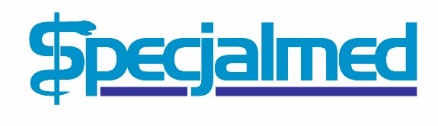 ANKIETA  COVID DLA PACJENTA510-090-854UZUPEŁNIĆ DRUKOWANYMI LITERAMINAZWISKO I IMIĘ: ………………………………………………………………………………….……………….……………………………………………………   DATA URODZENIA: ………………………………………………………….………… PESEL: …………………………………………………….………………ADRES ULICA: ……………………………………………………….……………………… NUMER DOMU: ……………………………………………………KOD POCZTOWY: ………………………………………………………….. MIEJSCOWOŚĆ: …………………………………………………………………..  TELEFON: ………………………………………………………………… ADRES e-mail: …………………………………………………………………………NUMER ZLECENIA :BADANIE PRYWATNE                                                                                                   FAKTURADANE DO FAKTURY: ……………………………………………………………………………………………………………………………………...………………………………………………………………………………………………………………………………………………………………………DZIEŃ CHOROBY: ………………………………………..                                             KTÓRE BADANIE: ………………………………………PACJENT :HOSPITALIZACJAKWARANTANNA  IZOLACJA SANATORIUM PERSONEL MEDYCZNYSTUDENTINNY				OBJAWY :KASZELDUSZNOŚĆGORĄCZKABÓL GARDŁAKATARBÓLE KOSTNO-STAWOWEUTRATA WĘCHUUTRATA SMAKU     …………………….……………………………………                                                                                     ……..…………………………………………………………………………….                        Data                                                                                                                              (podpis pacjent/przedstawiciela ustawowego)UPOWAŻNIENIE DO PRZEKAZYWANIA WYNIKÓW BADAN DROGĄ ELEKTRONICZNĄJa niżej podpisany upoważniam Specjalmed Sp. z o.o. do przekazania mi wyników moich badań drogą elektroniczną na adres e-mail: ……………………………………………………………………………………………………………………………………………………………Numer PESEL ………………………………………………………………………………………………………………………………………………………………..Hasłem weryfikującym są cztery ostatnie cyfry numeru peselDobczyce, dnia …………………………………….…………………………………………………….……….(podpis pacjent/przedstawiciela ustawowego)						